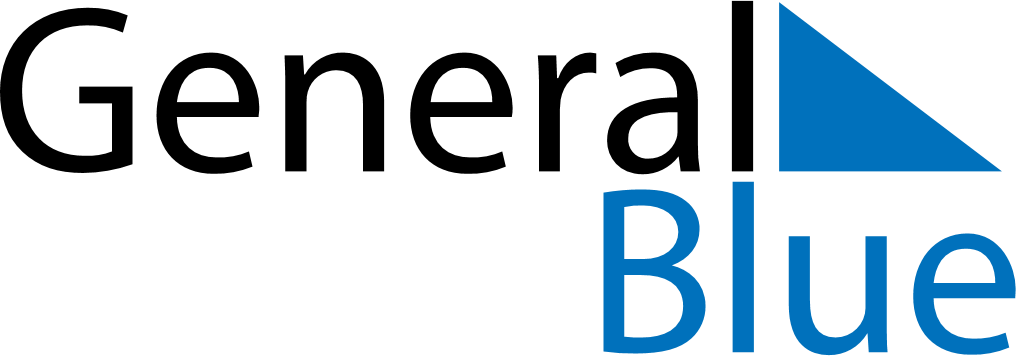 June 2026June 2026June 2026June 2026FinlandFinlandFinlandSundayMondayTuesdayWednesdayThursdayFridayFridaySaturday123455678910111212131415161718191920Midsummer EveMidsummer EveMidsummer Day2122232425262627282930